
Kaposvár  Cseri-park  Tókaji-parkerdő  Dózsatelep  Kaposdada, tető  Szenna  Fehér-part  Ropolypuszta  Töröcske  Töröcskei-tó  Vackor Tanya Kaposvár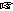  Gárdonyi Géza Tagiskola, Kaposvár, Madár u. 16.
 7:00-8:00 óra  400 Ft/fõ  30.6 km  280 m  8 óra  MTSZ 51.5 pont  C33/7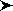 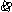 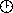 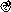 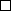 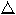 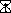 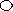 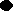 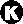 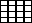 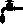 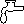 
Kaposvár  Cseri-park  Tókaji-parkerdő  Dózsatelep  Kaposdada, tető  Szenna  Fehér-part  Töröcskei-tó  Vackor Tanya  Kaposvár Gárdonyi Géza Tagiskola, Kaposvár, Madár u. 16.
 7:00-9:00 óra  400 Ft/fõ  19.8 km  220 m  6 óra  MTSZ 34.1 pont  D22/5,5
Kaposvár  Töröcskei-tó  Vackor Tanya  Kaposvár Gárdonyi Géza Tagiskola, Kaposvár, Madár u. 16.
 7:00-9:00 óra  400 Ft/fõ  6.8 km  40 m  2 óra  MTSZ - pontMinden távhoz:
Nevezési díj a helyszínen: Egyéni indulóknak 400 Ft. 10 fő feletti iskolai csoportoknak a nevezés ingyenes. Az egyéni indulók között ajándékokat sorsolunk ki. Nevezési díj kedvezmény az összes távhoz: Magyar Turista Kártya: 100 Ft
Térkép: a Zselic turistatérképe (Cartographia 17.). Letöltések száma: 1812. Módosítva: 2014.11.16Ez a kiírás a TTT oldalának másolata és a TTT engedélyével készült.A túra kiírása a TTT honlapon: http://www.teljesitmenyturazoktarsasaga.hu/tura?id=5892 Túrabeszámolók 